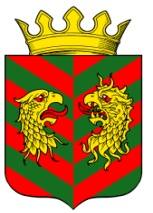 СОВЕТ ДЕПУТАТОВ МУНИЦИПАЛЬНОГО ОБРАЗОВАНИЯ «КЯХТИНСКИЙ РАЙОН» РЕСПУБЛИКИ БУРЯТИЯРЕШЕНИЕ«5» февраля 2018 года                                                                                №1-57Сг. КяхтаО даче согласия на принятие государственного имущества Республики Бурятия в собственность МО «Кяхтинский район»        В соответствии с Законом Республики Бурятия от 24.02.2004г. № 637 «О передаче объектов государственной собственности Республики Бурятия в иную государственную или муниципальную собственность и приеме объектов иной государственной или муниципальной собственности в государственную собственность Республики Бурятия или собственность муниципальных образований в Республике Бурятия»,  Совет депутатов муниципального образования «Кяхтинский район» Республики Бурятия РЕШИЛ:1. Дать согласие на принятие имущества в собственность муниципального образования «Кяхтинский район», согласно приложению.2.  Контроль за исполнением настоящего решения возложить на постоянную депутатскую комиссию Совета депутатов МО «Кяхтинский район» по экономике, муниципальной собственности, бюджету, налогам и сборам.3.  Настоящее решение вступает в силу со дня его официального обнародования.Председатель совета депутатов   МО «Кяхтинский район»                                                                  А.Н. Полонов   ИТОГО: 3 439 160,00 (Три миллиона четыреста тридцать девять тысяч сто шестьдесят) рублей 00 копеек.Приложение к решению  Совета депутатов МО «Кяхтинский район» от 05.02.2018 № 1-57СПеречень                                                                                                                                                                                        имущества, планируемого к принятию из государственной собственности Республики Бурятия в собственность муниципального образования "Кяхтинский район"Перечень                                                                                                                                                                                        имущества, планируемого к принятию из государственной собственности Республики Бурятия в собственность муниципального образования "Кяхтинский район"Перечень                                                                                                                                                                                        имущества, планируемого к принятию из государственной собственности Республики Бурятия в собственность муниципального образования "Кяхтинский район"Перечень                                                                                                                                                                                        имущества, планируемого к принятию из государственной собственности Республики Бурятия в собственность муниципального образования "Кяхтинский район"